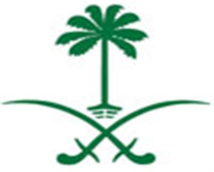                                   Visa Application Form        استمارة طلب تأشيرةStamp of Canadian Agent                                                 				BARCODE :  E#:  _________________201 Sussex Dr. Ottawa, ON, K1N 1K6 Canada. Telephone (613) 237-4100. Fax: (613) 237-0567.www.saudiembassy.caPhotoالصورةFor official Useللاستعمال الرسمي رقم التأشيرة: _______________نوع التأشيرة: _______________For official Useللاستعمال الرسمي رقم التأشيرة: _______________نوع التأشيرة: _______________For official Useللاستعمال الرسمي رقم التأشيرة: _______________نوع التأشيرة: _______________For official Useللاستعمال الرسمي رقم التأشيرة: _______________نوع التأشيرة: _______________First Name        الاسم الأولFirst Name        الاسم الأولMiddle Name      الاسم الأوسطMiddle Name      الاسم الأوسطLast Name      اسم العائلةMother’s name      إسم الأم                                       Mother’s name      إسم الأم                                       Father’s Name      إسم الأب        Father’s Name      إسم الأب        Name of Spouse       إسم الزوج أو الزوجةDate of Birth       تاريخ الولادةDate of Birth       تاريخ الولادةDate of Birth       تاريخ الولادةPlace of Birth      مكان الولادةPlace of Birth      مكان الولادةPresent Nationality      الجنسية الحاليةPresent Nationality      الجنسية الحاليةPresent Nationality      الجنسية الحاليةPassport No      رقم الجواز     Passport No      رقم الجواز     Date of Issue                                        تاريخ الإصدارDate of Issue                                        تاريخ الإصدارDate of Issue                                        تاريخ الإصدارPlace of Issue       محل الإصدار  Place of Issue       محل الإصدار  Expiration Date       تاريخ إنتهاء صلاحية الجوازExpiration Date       تاريخ إنتهاء صلاحية الجوازExpiration Date       تاريخ إنتهاء صلاحية الجوازPrevious Nationality        الجنسية السابقةPrevious Nationality        الجنسية السابقةSex  الجنس               Male ذكر       Female أنثى   Sex  الجنس               Male ذكر       Female أنثى   Sex  الجنس               Male ذكر       Female أنثى   Marital Status                                         الحالة الإجتماعية   Married متزوج                                widow أرمل         Single أعزب                           Divorced مطلّق  Marital Status                                         الحالة الإجتماعية   Married متزوج                                widow أرمل         Single أعزب                           Divorced مطلّق  Religion                                                          الديانةReligion                                                          الديانةReligion                                                          الديانةMarital Status                                         الحالة الإجتماعية   Married متزوج                                widow أرمل         Single أعزب                           Divorced مطلّق  Marital Status                                         الحالة الإجتماعية   Married متزوج                                widow أرمل         Single أعزب                           Divorced مطلّق  Profession                                                       المهنةProfession                                                       المهنةProfession                                                       المهنةQualifications                            Place of issue      المؤهل العلمي                                            مكان الإصدارQualifications                            Place of issue      المؤهل العلمي                                            مكان الإصدارHome Address and Telephone No in Canada عنوان المنزل ورقم الهاتف في كندا                                                                                                          Home Address and Telephone No in Canada عنوان المنزل ورقم الهاتف في كندا                                                                                                          Home Address and Telephone No in Canada عنوان المنزل ورقم الهاتف في كندا                                                                                                          Home Address and Telephone No in Canada عنوان المنزل ورقم الهاتف في كندا                                                                                                          Home Address and Telephone No in Canada عنوان المنزل ورقم الهاتف في كندا                                                                                                          E-mail Address                                                                                                                                                                          البريد الإلكترونيE-mail Address                                                                                                                                                                          البريد الإلكترونيE-mail Address                                                                                                                                                                          البريد الإلكترونيE-mail Address                                                                                                                                                                          البريد الإلكترونيE-mail Address                                                                                                                                                                          البريد الإلكترونيBusiness Address and Telephone no  in Canada في كندا                                                                                          عنوان الشركة ورقم الهاتفBusiness Address and Telephone no  in Canada في كندا                                                                                          عنوان الشركة ورقم الهاتفBusiness Address and Telephone no  in Canada في كندا                                                                                          عنوان الشركة ورقم الهاتفBusiness Address and Telephone no  in Canada في كندا                                                                                          عنوان الشركة ورقم الهاتفBusiness Address and Telephone no  in Canada في كندا                                                                                          عنوان الشركة ورقم الهاتف      Visa Type نوع التأشيرة            Diplomatic  دبلوماسية                 Employment عمل              Family visit زيارة عائلية              Businessman رجل أعمال          Special         خاصة                    Residence إقامة               Work visit     زيارة عمل              Personal شخصية                      Government حكومية                   Student دراسية                Commercial  تجارية                   Transit  مرور                                                                                         Investor مستثمر            Visa Type نوع التأشيرة            Diplomatic  دبلوماسية                 Employment عمل              Family visit زيارة عائلية              Businessman رجل أعمال          Special         خاصة                    Residence إقامة               Work visit     زيارة عمل              Personal شخصية                      Government حكومية                   Student دراسية                Commercial  تجارية                   Transit  مرور                                                                                         Investor مستثمر            Visa Type نوع التأشيرة            Diplomatic  دبلوماسية                 Employment عمل              Family visit زيارة عائلية              Businessman رجل أعمال          Special         خاصة                    Residence إقامة               Work visit     زيارة عمل              Personal شخصية                      Government حكومية                   Student دراسية                Commercial  تجارية                   Transit  مرور                                                                                         Investor مستثمر            Visa Type نوع التأشيرة            Diplomatic  دبلوماسية                 Employment عمل              Family visit زيارة عائلية              Businessman رجل أعمال          Special         خاصة                    Residence إقامة               Work visit     زيارة عمل              Personal شخصية                      Government حكومية                   Student دراسية                Commercial  تجارية                   Transit  مرور                                                                                         Investor مستثمر            Visa Type نوع التأشيرة            Diplomatic  دبلوماسية                 Employment عمل              Family visit زيارة عائلية              Businessman رجل أعمال          Special         خاصة                    Residence إقامة               Work visit     زيارة عمل              Personal شخصية                      Government حكومية                   Student دراسية                Commercial  تجارية                   Transit  مرور                                                                                         Investor مستثمر      Name , Address , telephone number of the Company or Sponsor in Saudi Arabia إسم وعنوان وهاتف الشركة أو الكفيل وعنوانه في المملكة                         Name , Address , telephone number of the Company or Sponsor in Saudi Arabia إسم وعنوان وهاتف الشركة أو الكفيل وعنوانه في المملكة                         Name , Address , telephone number of the Company or Sponsor in Saudi Arabia إسم وعنوان وهاتف الشركة أو الكفيل وعنوانه في المملكة                         Name , Address , telephone number of the Company or Sponsor in Saudi Arabia إسم وعنوان وهاتف الشركة أو الكفيل وعنوانه في المملكة                         Name , Address , telephone number of the Company or Sponsor in Saudi Arabia إسم وعنوان وهاتف الشركة أو الكفيل وعنوانه في المملكة                         Have you previously been issued a visa to Saudi Arabia? Yes  نعم  NO  لا    هل سبق  لك أن حصلت على تأشيرة دخول إلى المملكة Type   ما نوعها                        When  تاريخها                           Where  مكان الإصدار          Arrival in Saudi Arabia         Date                    Airline             Flight        Duration of StayDuration of StayCity of Embarkation Port of Entry in Saudi ArabiaI, the undersigned, hereby certify that:I agree to have my fingerprints taken and my Iris scannedAll the information provided is correct. I will abide by the laws of the Kingdom during the period of my stayI fully understand that alcohol, narcotics, pornographic materials and all types of religious and political activities are prohibited. I accept that if I violate the laws and regulations of the Kingdom of Saudi Arabia, I shall be subject to capital punishment.I, the undersigned, hereby certify that:I agree to have my fingerprints taken and my Iris scannedAll the information provided is correct. I will abide by the laws of the Kingdom during the period of my stayI fully understand that alcohol, narcotics, pornographic materials and all types of religious and political activities are prohibited. I accept that if I violate the laws and regulations of the Kingdom of Saudi Arabia, I shall be subject to capital punishment.أنا الموقع أدناه أوافق على أخذ بصمة الأصابع وقزحية العينأقر بأن كل المعلومات التي دونتها صحيحة وسأكون ملتزماً بقوانين المملكة أثناء فترة وجودي بها.أنا الموقع أدناه أوافق على أخذ بصمة الأصابع وقزحية العينأقر بأن كل المعلومات التي دونتها صحيحة وسأكون ملتزماً بقوانين المملكة أثناء فترة وجودي بها.أنا الموقع أدناه أوافق على أخذ بصمة الأصابع وقزحية العينأقر بأن كل المعلومات التي دونتها صحيحة وسأكون ملتزماً بقوانين المملكة أثناء فترة وجودي بها.Name:                                                                   Signature:                                                                Date: Name:                                                                   Signature:                                                                Date: Name:                                                                   Signature:                                                                Date: Name:                                                                   Signature:                                                                Date: Name:                                                                   Signature:                                                                Date: 